Appel à pré-projets de recherche dans le domaine des Sciences Humaines et SocialesFormulaire de soumission d’un pré-projet de rechercheMai 2018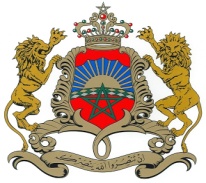 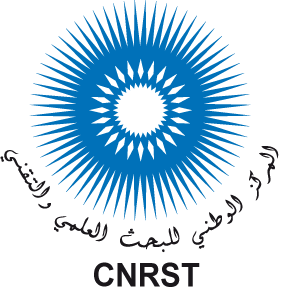 Royaume du Maroc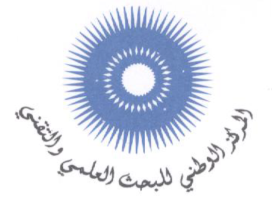 Ministère de l’Éducation Nationale, de la Formation Professionnelle, de l’Enseignement Supérieur et de la Recherche ScientifiqueSecrétariat d’Etat Chargé de l’Enseignement Supérieur et de la Recherche Scientifique                    Centre National Pour                   la Recherche Scientifique et Technique1. Coordonnateur du projetNom et prénom :Grade :Spécialité :Structure de recherche (laboratoire, équipe ou groupe de recherche, …) :Etablissement :Université / Organisme :E-mail :Tél :	2. Structures de recherche impliquées dans le projet3. Titre du projet 4. Thématique du projet (parmi les thématiques proposées dans l’appel à projets)5. Mots clés (max 5 mots)6. Fiche synthétique du projet  (max 3 pages)Cette fiche doit inclure, au moins, les informations suivantes : objectifs, méthodologie, résultats attendus, impacts scientifique, socio-économique et/ou culturel attendus, livrables prévus (ouvrages, publications et communications indexées dans une base bibliographique  internationale).7. Budget prévisionnel demandé (DH)8. CV du coordonnateur du projet 